SELF CERTIFICATION OF ANNUAL INCOME BY BENEFICIARYPrinted on:Effective Date:INSTRUCTIONS: This is a written statement from the beneficiary documenting the definition used to determine “Annual (Gross) Income”, the number of beneficiary members in the family or household (as applicable based on the activity), and the relevant characteristics of each member for the purposes of income determination. To complete this statement, select the definition of income used, fill in the blank fields below, and check only the boxes that apply to each member. Adult beneficiary members must then sign this statement to certify that the information is complete and accurate, and that source documentation will be provided upon request.Definition of IncomeBeneficiary InformationLast Name:	Beneficiary ID (if applicable):	Member InformationHH = Head of Household; CH = Co-Head of Household;  DIS = Person with disabilities;  62+ = Person 62 years of age or older; S≥18 = Fulltime student age 18 or over;  <18 = Child under the age of 18 years; <15 = Minor under the age of 15 yearsContact InformationIncome InformationAnnual gross income (total of all members) = $  	CertificationI/we certify that this information is complete and accurate. I/we agree to provide, upon request, documentation on all income sources to the HUD Grantee/Program Administrator.COMPLETE SIGNATURES ON SECOND PAGEPage 1 of 2I/we certify that this information is complete and accurate. I/we agree to provide, upon request, documentation on all income sources to the HUD Grantee/Program Administrator.SELF CERTIFICATION OF ANNUAL INCOME BY BENEFICIARYPrinted on:Effective Date:Beneficiary ID:	* Attach another copy of this page if additional signature lines are required.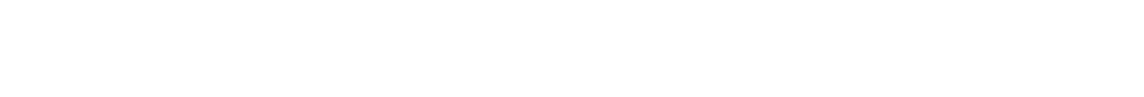 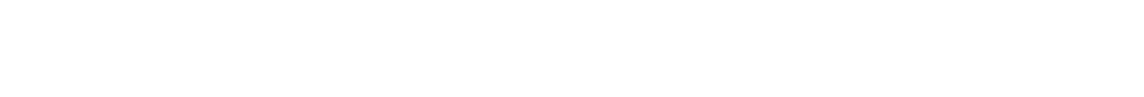 WARNING: The information provided on this form is subject to verification by HUD at any time, and Title 18, Section 1001 of the U.S. Code states that a person is guilty of a felony and assistance can be terminated for knowingly and willingly making a false or fraudulent statement to a department of the United States Government.Page 2 of 2o	HUD 24 CFR Part 5o	IRS Form 1040o	American Community SurveyFirst Names:Member IDs (if applicable):HHCHDIS62+S≥18<18<15123456Address Line 1:City:City:Address Line 2:State:Zip Code:HEAD OF HOUSEHOLDHEAD OF HOUSEHOLDHEAD OF HOUSEHOLDSignaturePrinted NameDateOTHER BENEFICIARY ADULTS*OTHER BENEFICIARY ADULTS*OTHER BENEFICIARY ADULTS*SignaturePrinted NameDateSignaturePrinted NameDateSignaturePrinted NameDateSignaturePrinted NameDateSignaturePrinted NameDateSignaturePrinted NameDateSignaturePrinted NameDateSignaturePrinted NameDateSignaturePrinted NameDateSignaturePrinted NameDateSignaturePrinted NameDate